План – конспект урока по литературному чтениюПольская народная сказка «Благодарная змея»Тема урока: Волшебные сказки. «Благодарная змея» (польская народная сказка) Цели урока: развивать представление о специфике волшебной сказки (волшебные предметы, герои), отрабатывать умение делить произведение на части, озаглавливать их, формировать умение логического осмысления частей сказки и всего ее содержания, формировать умение четкого ответа на поставленные вопросы; воспитывать уважение к культуре другого народа.Оборудование: Литературное чтение : учеб. пособие для 3 класса учреждений общ. сред. образования с белорусским и русским языками обучения : в 2 ч. / В. С. Воропаева [и др.]. — Минск : Нац. ин-т образования, 2017. — 142 с.Ход урока1.Организационный момент– Итак, друзья, внимание-Ведь прозвенел звонок.Садитесь поудобнее -Начнём скорей урок.2. Проверка домашнего задания ‒ Какую сказку вы читали дома? (Сестрица Алёнушка и братец Иванушка.)‒ Назовите ее главных героев. (Алёнушка, Иванушка.)‒ К какому виду сказок она относится? Докажите. (Сказка волшебная, так как происходит волшебство: Иванушка превратился в козлёночка и снова в человека; Алёнушка, утонув, осталась живой; ведьма оборачивается Алёнушкой.)‒ Как Иванушка превратился в козлёночка? Почему с ним случилась беда?(Напился из козьего копытца.)‒ Как жилось братцу при сестрице? При ведьме? (При сестрице козлёночек ел, пил с Аленушкой из одной чашки, при ведьме повесил козленочек голову, не пьёт, не ест, утром и вечером ходит по бережку около воды и звал Алёнушку.)‒ А почему всё-таки Виктор Васнецов изобразил Алёнушку у воды? (Именно с водой связаны все грустные события сказки.)‒ Прочитайте выразительно диалог между козлёночком и Алёнушкой. Передайте голосом тревогу козлёночка и печаль Алёнушки.3. Речевая разминка ‒ Посмотрите, пожалуйста, на доску. Произнесите про себя скороговорку: «Поезд мчится скрежеща: ж, ч, ш, щ…».‒ А теперь прочитаем все вместе хором.‒ Читаем по рядам. ‒ Теперь снова все вместе, но шёпотом. ‒ Молодцы. Справились с заданием.4. Сообщение темы, постановка целей‒ Сегодня мы продолжим работу над изучением волшебных сказок. Мы познакомимся с польской народной сказкой, которая называется «Благодарная змея». А также будем учиться делить текст на части и давать заглавие каждой из них, составлять словесную характеристику героев произведения. 5. Словарная работа.‒ У нас на доске написаны слова, давайте их прочитаем. 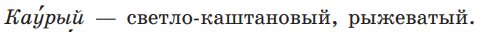 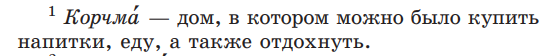 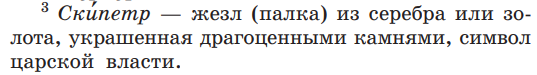 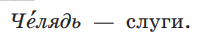 Ряска ‒мелкие зеленые водоросли, которые плавают на поверхности воды.6. Гимнастика для глаз.- Чтобы глазки не уставали и были настроены на работу, проведём с вами гимнастику для глаз. Чтобы было интереснее, делать будем упражнения под лёгкую музыку.- Давайте поморгаем так, как машет крылышками бабочка.‒ А теперь представьте большие настенные часы. Проследите за тем, как двигается стрелка по циферблату.‒ Нарисуйте глазами вертикально расположенную восьмёрку.7. Изучение нового материала. Вступительная беседа.‒ Что вы знаете о змеях? (Ответы детей)‒ Кто из вас когда-нибудь их видел ?‒ А знаете какие-нибудь интересные факты о змеях?‒ Сейчас я вам некоторые зачитаю.1.Ядовитые змеи используют яд в основном не для обороны, а для нападения при охоте.2.Ядовитых змей в мире меньше, чем не ядовитых, примерно в три раза.3.Веки у змей всегда закрыты, но это не мешает змее видеть, так как веки у неё прозрачные. Впрочем, зрение у большинства видов змей всё равно слабое, чего не скажешь об обонянии. Впрочем, запахи змеи ощущают не ноздрями, а языком, пробуя воздух на вкус.4. Самая ядовитая в мире змея из числа сухопутных — тайпан. Одной порции яда тайпана достаточно, чтобы убить сотню человек. Эта змея в 50 раз ядовитее, чем кобра.5. Змеи обитают практически везде, за исключением Антарктики, Новой Зеландии, Исландии, Ирландии и некоторых маленьких островов Атлантического океана.8. Работа над сказкой «Благодарная змея»- Ну, а сейчас перейдём к самой сказке. Открываем свои книги на с.26.‒ Как вы думаете, о чем будет эта сказка? (Учащиеся высказывают свои предположения.)‒ Вот мы и посмотрим, насколько ваши догадки правильные.Чтение сказки учителем  Проверка первичного восприятия ‒ Какие чувства вы переживали, слушая сказку?‒ Назовите героев сказки. (Бартек, уточка, царица змеиная, король, слуги.)Цитатное чтение сказки учащимися. ‒ Как жил Бартек?‒ Как он относился к своей уточке?‒ Куда шёл Бартек, когда повстречал змею?‒ Почему змея наделила Бартеку его волшебные способности? Расскажите. ‒ Почему Бартек не хотел отдавать королю свою уточку? Как он её защищал?‒ Почему придворные выбрали Бартека своим королём? ( Потому что он был справедливым, честным.)‒ Как утка превратилась в красавицу?‒ Что стало с королём? Заслужил ли он это? Почему?‒ В сказке действуют силы добра и зла. Перечислите их.9.Выявление отношения к прочитанному. Работа по целостному восприятию текста.‒ Понравилась ли вам сказка?‒ Чем король отличается от Бартека? Какая черта его характера вам более всего неприятна? Почему?‒ Правильно ли был наказан король? Порассуждайте.‒ Заслужил ли Бартек вознаграждение? Почему?10. Составление плана. ‒ Давайте составим план, чтобы вам легче было пересказывать.‒ Как вы думаете, что будет первым, вторым и т. д. пунктом плана?План расположен на доске в хаотичном порядке.Жизнь Бартека и уточкиНеобычная встречаЦарский подарокВстреча Бартека с войском и королемСпасание уточки.Справедливое наказание.Счастливый конец.11. Синхронное чтение учащимися сказки.-А теперь давайте прочитаем сказку все вместе. Сначала я читаю вместе с девочками отрывок.-А теперь продолжим чтение вместе с мальчиками.- А теперь давайте прочитаем все вместе!Ученики синхронно читают сказку вместе с учителем по отрывкам.12. Подведение итогов урока.‒ С какой сказкой мы сегодня познакомились?‒ Откуда к нам пришла сказка? (Польша)‒ Есть ли автор у это сказки? Кто написал? (Народ)‒ Чем интересна и поучительна сказка «Благодарная змея».13.Домашнее задание ‒ Дома вам нужно будет подготовить подробный пересказ сказки.